ExercícioPretende-se um circuito que indique se a soma dos 3 bits de entrada é ímpar.Tipo de circuitoTrata-se de um circuito descodificador 3: 8Tabela de verdade e Expressão booleanaEscreve aqui a expressão booleana do teu circuito, bem como a tabela de verdade. ircuito lógicoColoca aqui a imagem do circuito lógico desenvolvido no LOGISIM. 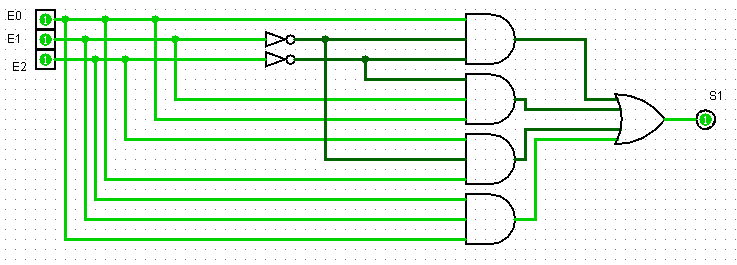 OU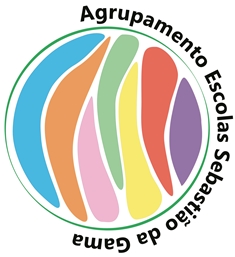 Escola Secundária de Sebastião da GamaSistemas Digitais e Arquitetura de Computadores – Módulo 3Ano 10º - Turma NProf. Carlos PereiraE2E1E0S00000011010001111000101111001111.BCE1E1E0A0000010111111010E0000111302E000110E0E2104151706E0E210110E0